RICHIESTA DI ACCESSO CIVICOAI SENSI DELL’ART. 5, COMMA 1, DEL D. LGS. 14/03/2013, n. 33Al Responsabile della Trasparenza dell’Istituto e-mail: pgic82800p@istruzione.itIl/La sottoscritto/a ………………………………………………..……..…nato/aa ……………………….., il ……. ………………, C.F…………………………… residente in …………………………. (Prov. ……..), Via ……………………………………….…………………..…………, tel. ……………..………………….,in qualità di …………………………………………………………………………………………. CHIEDEin adempimento a quanto previsto dall’art. 5, commi 1, 2, 3 e 6 del decreto legislativo 14 marzo 2013, n. 33, la pubblicazione della seguente documentazione/informazione/dato:………………………………………………………………………………………………………………………………………………………………………………………………………………………………………………………………………………………………………………………………………………………………………………………………………………………………………………………………e la contestuale trasmissione alla/al sottoscritta/o di quanto richiesto, ovvero la comunicazione alla/al medesima/o dell’avvenuta pubblicazione, indicando il collegamento ipertestuale a quanto forma oggetto dell’istanza.Si allega copia del proprio documento di identità  in corso di validità. Indirizzo per le comunicazioni:………………………………………………………………………………………………………Luogo e data …………………………………..……Firma …………………………………..……Informativa sul trattamento dei dati personali forniti con la richiesta, ai sensi dell'art. 13 del D.Lgs. 196/20031. Finalità del trattamento: i dati personali verranno trattati dall’Istituto Omnicomprensivo “Alighieri” di Nocera Umbra per lo svolgimento delle proprie funzioni istituzionali in relazione al procedimento avviato.2. Natura del conferimento: il conferimento dei dati personali è obbligatorio, in quanto in mancanza di esso non sarà possibile dare inizio al procedimento menzionato in precedenza e provvedere all’emanazione del provvedimento conclusivo dello stesso. 3. Modalità del trattamento: in relazione alle finalità di cui sopra, il trattamento dei dati personali avverrà con modalità informatiche e manuali, in modo da garantire la riservatezza e la sicurezza degli stessi. I dati non saranno diffusi o comunicati a terzi.4. Categorie di soggetti ai quali i dati personali possono essere comunicati o che possono venirne a conoscenza in qualità di Responsabili o Incaricati: potranno venire a conoscenza dei dati personali i dipendenti e i collaboratori, anche esterni, del Titolare e i soggetti che forniscono servizi strumentali alle finalità di cui sopra (come, ad esempio, servizi tecnici o protocollo). Tali soggetti agiranno in qualità di Responsabili o Incaricati del trattamento. I dati personali potranno essere comunicati ad altri soggetti pubblici e/o privati unicamente in forza di una disposizione di legge o di regolamento che lo preveda.5. Diritti dell'interessato: all'interessato sono riconosciuti i diritti di cui all'art. 7 del D.Lgs. 196/2003 e, in particolare, il diritto di accedere ai propri dati personali, di chiederne la rettifica, l'aggiornamento o la cancellazione se incompleti, erronei o raccolti in violazione di legge, l'opposizione al loro trattamento o la trasformazione in forma anonima. Per l'esercizio di tali diritti, l'interessato può rivolgersi al responsabile del trattamento dei dati.6. Titolare del trattamento e responsabile del trattamento : Il Titolare del trattamento dei dati è l’ISTITUTO OMNICOMPRENSIVO ALIGHIERI presso la sede di VIA SEPTEMPEDANA SNC, 06025 NOCERA UMBRA (PG) . Il Responsabile del trattamento è raggiungibile all’indirizzo della scuola pgic82800p@istruzione.it.Luogo e data …………………………………..……Firma …………………………………..……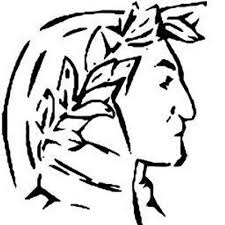 ISTITUTO OMNICOMPRENSIVO “Dante Alighieri”Via Septempedana, s.n.c.   - 06025 NOCERA UMBRA (PG)Tel. 0742/818860 - 0742/818701e-mail: pgic82800p@istruzione.it  -  pec: pgic82800p@pec.istruzione.itwww.scuolenoceraumbra.edu.it   -  C.F. 83004080541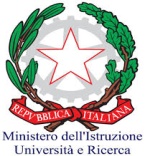 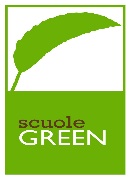 